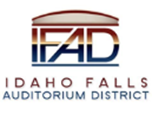 Board of Directors Business MeetingTuesday, February 28, 2023, 7:00 a.m.Location:  Idaho Falls Auditorium District Office/Zoom Videoconferencehttps://us06web.zoom.us/j/865706599251690 Event Center Drive, Idaho Falls, Idaho 83402Room 2416AgendaAction Item - Call to Order Action Item – Accept Agenda Action Item - Accept the Consent Agenda Meeting Minutes – 2-7-23 Review of Payables/FinancialsDiscussion Item –Public Comment (Any member of the public is welcome to take three minutes and share concerns or questions with the Board).Discussion Item – Update from Kevin Greene on Spudkings Hockey.Discussion Item –Receive a punch list update from Mike Clements of Bateman Hall, Ken Wheadon of CRSA and Spencer Howell of VBFA.Discussion Item – Silver Star representatives will brief the Board on Wi-Fi capabilities and solutions for better service. Discussion Item – Todd Mary and Spencer Hartwell will present information on flood and quake insurance.Discussion Item – Gray Augustus of Teton Auto Group will present an outdoor tent partnership opportunity to the Board. Report and UpdatesDiscussion Item – Update from Erik Hudson and Kevin Bruder on Hero Arena at the Mountain America Center operation, January income statement and future revenue and expense projections.Discussion Item - Executive Director Report Updated Cash Flow Statement and Fundraising UpdateState Tax Commission Reports IFAD Foundation Action Items Discussion Item - Legal ReportCalendar and AnnouncementsUpcoming IFAD Meeting – Next Meeting on March 14, 2023Discussion Item - Announcements and Minor Questions Discussion Item - Agenda Items for March 14, 2023, meetingAction Item - Adjournment to Executive Session Executive Session - Idaho Code Section 74-206 (1) (f) To communicate with legal counsel for the public agency to discuss the legal ramifications of and legal options for pending litigation, or controversies not yet being litigated but imminently likely to be litigated. Adjournment from Executive SessionAction Item –Action taken on Section 74-206 (1) (f) matter discussed in Executive SessionAction Item - Adjournment from Public SessionPosted on or before 7:00 a.m. on February 26, 2023